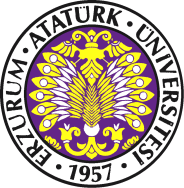 	                                             HAYIR                                                               EVET                                                                                                                                               EVET	                                                                                                                                                     HAYIR	EVET	EVET																								        HAYIR	HAYIR	HAYIR                                                                                                                                                                      HAYIR	         EVET